ОБЪЯВЛЕНИЕ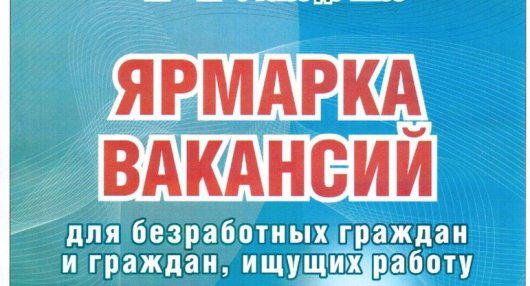 31 января 2019 годаСОСТОИТСЯмини-ярмарка вакансийпо профессиям:«Дворник»«Рабочий по ремонту обслуживанию здания»ПРИГЛАШАЕМ ВСЕХ ЖЕЛАЮЩИХ!за справками обращаться вКУ «ПЫТЬ-ЯХСКИЙ ЦЕНТР ЗАНЯТОСТИ НАСЕЛЕНИЯ»кабинет № 5тел. 8-3463-46-68-30